  نظر شورای گروه آموزشی فن ساختمان جلسه مورخ ..........................................................                                                                                               بسمه تعالی                                                                                  دانشکده معماری و شهرسازی                                                                      برگه موضوع پایان‌نامه دوره کارشناسی ارشد                        مدیریت پروژه و ساخت/فناوری معماری/معماری و انرژی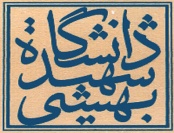                                                                                                بسمه تعالی                                                                                  دانشکده معماری و شهرسازی                                                                      برگه موضوع پایان‌نامه دوره کارشناسی ارشد                        مدیریت پروژه و ساخت/فناوری معماری/معماری و انرژیتاریخ ورود دانشجو به دانشکده مهر/ بهمن: دانشجوی متقاضی ( نام وامضاء):نام پروژه :نوع پروژه:اسامی اساتید مشاور پیشنهادی (در صورت نیاز): اسامی اساتید راهنما  به ترتیب اولویت: شرح پژوهش:شرح پژوهش:موضوع پایان‌نامه پیشنهادی تصویب گردیدتوضیح :..................................................................................................................................................................................................................................................................................................................................................................................................................................................................................................................................................................................................................................................................................................................................                        نام و امضای بررسی کننده : برای تصویب موضوع پایان‌نامه پیشنهادی اصلاحاتی درآن ضروری است :تغییر استاد راهنما               تغییر استاد مشاور                 تغییر موضوع پژوهش              توضیح بیشتر در باره پایان نامه پیشنهادی توضیحات ضروری : ........................................................................................................................................................................................................................................................................................................................................................................................................................................................................................................................................................................................................................................................................................................................نام و امضای بررسی کننده :رونوشت جهت : بایگانی گروه              استاد راهنما               دانشجوی متقاضی